Physics Lagoon DayOur STEM students will be going to Lagoon on Friday May12th to participate in the many different Physics competitions that day as well as enjoy the rides. Each team of students will be entering the Egg Drop Competition and Design a Roller Coaster that day between 11am and 2pm. We will be leaving ELA at 8:35am and returning no later than 5:30pm. Even though this is an early release day we will not be returning after school is released at 5:30pm. The discounted cost for the Lagoon tickets that day is $31.00 plus a $4 bus fee.$29, $4 bus fee and Permission Slips: DUE NO LATER THAN Wed May 10th!Students need to bring their own lunch or money to purchase lunchRegular Spirit/Friday Dress CodeTickets are $31Students will be driving on a bus with a $4 feeStudents will be returning after regular school hours at 5- 5:30pmPLEASE RETURN BOTTOM PORTION WITH $31 and $4 TO OFFICE BY Wed May 10TH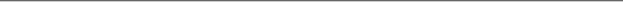 I give my student                                                                      permission to ride the with a parent driver and attend Physics Lagoon Day Friday May12th with Early Light Academy. Students will stay with their chaperones and follow all of the rules of both their chaperone and the Lagoon.Student SignatureParent Signature